POROČILO o izračunu koeficientov standardnega prihodka v referenčnem obdobju 2020 (SOC 2017)Poročilo pripravili: Jure Brečko, Ana Hiti, Maja Kožar, Ben Moljk in Barbara ZagorcNAROČNIK:Statistični urad Republike SlovenijeLitostrojska cesta 541000 LjubljanaPogodba št. 430-22/2020 z dne 31. 3. 2020Ljubljana, 1. december 2020 Kratek opis metodologije izračuna SOC 2017 za SlovenijoReferenčno obdobje in območjeKoeficienti standardnega prihodka (SOC) so izračunani za pet zaporednih koledarskih let, in sicer 2015, 2016, 2017, 2018 in 2019. SOC 2017 je izračunan kot aritmetično povprečje vrednosti za koledarska leta 2015–2019. Izračuni se nanašajo na območje celotne Slovenije (SI).Zajetje izračunov SOC SOC je izračunan za vse rastlinske in živalske proizvode določene v predpisani metodologiji Eurostata. SOC na ravni skupin je izračunan kot tehtano povprečje posamičnih SOC, ki pripadajo tej skupini. SOC za sveže vrtnine (vključno z melonami) in jagodami na prostem je zaradi pomanjkanja podatkov izračunan samo na ravni te podkategorije. Prav tako to velja za grozdje in oljke. Proizvodom, za katere se v Sloveniji ne zbira ustreznih podatkov, je dodeljena vrednost 0.Metodologija izračuna SOCIzračuni SOC so izdelani v skladu z metodologijo Eurostat in priporočenim postopkom v Typology Handbook RI/CC 1500 rev. 5, 2020. SOC je izračunan v EUR za vsako leto posebej po metodi neposrednega opazovanja. Za posamezno kategorijo so upoštevane tako povprečne količine glavnega in morebitnih stranskih pridelkov na enoto opazovanja, kot tudi cene. V rastlinski pridelavi je SOC izračunan kot skupna vrednost vse proizvodnje na enoto, v živinoreji pa kot skupna vrednost proizvodnje, zmanjšana za nadomestno vrednost živali. Osnova za izračun povprečnega obsega proizvodnje na enoto opazovane kategorije so statistični podatki o obsegu rastlinske pridelave (površine, pridelki) in živinoreje (število živali, prirast, zakol, skupna proizvodnja mleka, jajc, volne,…) v posameznem letu na najpodrobnejši ravni (vir: SURS). V živinoreji je povprečni stalež živali izračunan kot povprečje stanja na začetku in koncu leta (izjema: perutninarstvo). Za posamezne podkategorije živali sta povprečni stalež in proizvodnja ocenjena na podlagi t. i. »demografskega modela«. Povprečni pridelki so praviloma ovrednoteni po povprečnih letnih odkupnih cenah po podatkih statistike cen (Vir: SURS). Kjer statističnih podatkov ni, so bili uporabljeni tudi drugi viri in ekspertne ocene.Za izračun SOC 2017 so bili, enako kot pri izračunu SOC 2013, uporabljeni statistični podatki ter nekatere administrativne zbirke podatkov (Register kmetijskih gospodarstev, Register pridelovalcev grozdja in vina, Centralna podatkovna zbirka Govedo). Novost pri izračunih SOC 2017 je pridobitev podatkov Sektorja za identifikacijo in registracijo ter informacijske sisteme s strani Uprave za varno hrano, veterinarstvo in varstvo rastlin. Ob tem smo ponovno preverili način izračuna SOC pri vseh proizvodih in skupinah in ga po potrebi spremenili, dopolnili ali popravili. Pri SOC koeficientih, kjer preračuni na enoto proizvoda niso mogoči (nadkategorije oz. skupine, ki vsebujejo več podkategorij), je zaradi posredovanja in strojnega branja podatkov potrebno zapolniti vse celice v končni posredovani datoteki. Tako je količina prirejena po vrednosti, cena pa enaka številu 1. Cene, količine in vrednosti so zaokrožene na dve decimalni mesti.Spremembe v načinu izračuna za posamezne pridelke glede na SOC 2013 so podrobneje pojasnjene v spodnji preglednici.Metodološke posodobitve in dopolnitve izračunov v SOC 2017Razlike v SO koeficientih zaradi metodoloških posodobitev in dopolnitev izračunov pri večini proizvodov niso velike. Pri nekaterih skupinah pridelkov so izračunani SO koeficienti kljub vsem naporom v smeri izboljšanja ocen, nezanesljivi. To velja zlasti za zelišča, dišavnice in zdravilne rastline, cvetje in okrasne rastline, drevesnice, gobe ter kunce, kjer so podatki o proizvodnji in cenah še vedno zelo pomanjkljivi ali nezanesljivi.Podkategorijam pri perutnini (purani, race, gosi, noji, ostala majhna perutnina…) je zaradi pomanjkljivih podatkov pripisan kar izračunan SOC koeficient kategorije druga perutnina skupaj (SOC_CLVS023). Pojasnitev odstopanj v SOC 2017Pri nekaterih skupinah pridelkov se SO koeficienti med leti razlikujejo, kar je lahko posledica velikih nihanj v pridelavi, večinoma zaradi vremenskih dejavnikov (rastlinska pridelava) in gibanja cen.Izračun SOC 2017SOC 2017 je izračunan kot aritmetično povprečje v EUR izraženih SO koeficientov za leta 2015–2019.REZULTATIKončni rezultati SOC 2017 so pripravljeni v predpisani obliki (Priloga II Typology Handbook RI/CC 1500 rev. 5, 2020). Poročilo z metodološkimi pojasnili je izdelano tudi v angleškem jeziku. Delovne tabele in izvirna dokumentacija se hranijo na Kmetijskem inštitutu Slovenije – Oddelek za ekonomiko kmetijstva. PRILOGESOC 2017 v predpisanih tabelah (SI_SO_2017.xlsx)SOC 2017 po posameznih letih (Working_tables_SO2017.xlsx)Angleško poročilo o izračunu - The Standard Output Coefficients »SOC 2017« for Slovenia (Report SI_SO_2017.docx)Podroben postopek izračunov SOC 2017 (Postopek_podrobno_SO_2017.xlsx)Poročilo in priloge so bili posredovani naročniku 1. 12. 2020 v elektronski obliki na naslov: Barbara.Kutin@gov.si in Ales.Krajnc@gov.si.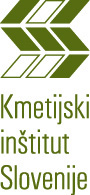 Kmetijski  inštitut  SlovenijeOddelek  za  ekonomiko  kmetijstvaHacquetova ulica 17, 1000 Ljubljana, SlovenijaTel.: +386 1 / 280  52  62Fax.: +386 1 / 280  52  55E-mail: info@kis.siKodaOpisSOC 2017SOC_CLND018Sladkorna pesa (brez semenske)Razpoložljivi le podatki za leto 2019SOC_CLND055Sadje, jagodičje in oreški (razen citrusov, grozdja in jagod)Natančnejši izračuni SO zaradi pridobljenih podrobnejših podatkov za jagodičje, lupinarje in sredozemsko sadjeSOC_CLND056Pečkato sadjeDodan nov agregatSOC_CLND057Koščičasto sadjeDodan nov agregatSOC_CLND058Sadje s subtropskih in tropskih podnebnih območijDodan nov agregat; novi podatki o površinah in pridelku (fige, aktinidija, kaki)SOC_CLND081Zelenjava (vključno z melonami) in jagodami v steklenjakih ali pod visoko zaščitoKorigirani podatki s strani SURS v letu 2017 za pretekla leta, predvsem za paradižnik v zaščitenem prostoruSOC_CLVS008KraveSOC izračunan na ravni skupine krave, prej samo podskupini mlečne krave in ostale krave SOC_CLVS030ČebeleIzračuni SOC na podlagi na novo pridobljenih podrobnejših podatkov iz administrativnih virov o številu čebeljih družin (Sektor za identifikacijo in registracijo ter informacijske sisteme, Urad za varno hrano, veterinarstvo in varstvo rastlin)KodaOpisSOC 2017SOC_CLND015Njivski grah in fižolPovečana pridelava fižola v letih 2015–2019 z večjimi hektarskimi pridelkiSOC_CLND033HmeljV prejšnjem obdobju (SOC 2013) je bilo hmeljarstvo v gospodarski krizi, odkupne cene v obdobju 2015–2019 so pomembno višjeSOC_CLND043Sveže vrtnine (vključno z melonami) in jagode – na prostemPopravki SURS za leto 2015, odstopanje podatkovSOC_CLND046Cvetje in okrasne rastline (razen drevesnic) – na prostemNezanesljivi podatki, pridelava ocenjena iz odkupaSOC_CLND055SOC_CLND056_57SOC_CLND058Sadje, jagodičje in oreški (razen citrusov, grozdja in jagod)Pridobljeni podrobnejši podatki o površini in pridelku; Velike razlike v pridelku med leti zaradi nepredvidljivih vremenskih razmerSOC_CLND062GrozdjeVelike razlike v pridelku med leti zaradi nepredvidljivih vremenskih razmerSOC_CLND069OljkeVelike razlike v pridelku med leti zaradi nepredvidljivih vremenskih razmerSOC_CLND070DrevesniceNezanesljivi podatkiSOC_CLVS014Druge ovceOdstopanja podatkov o številu živali po letihSOC_CLVS016Plemenske kozje samiceOdstopanja podatkov o številu živali po letih